_____1. An iodine solution is placed on the cut side of a potato. Within seconds, a blue-black color appears. What is most likely occurring? A  a positive test for proteins B  a positive test for starches C  a negative test for proteins D  a negative test for starches_____2. A person with swollen gums rinses his mouth with warm salt water, and swelling decreases. Which has occurred? A  The swollen gums have absorbed the saltwater solution. B  The saltwater solution lowers the temperature of the water in the gums.C  The salt in the solution has moved against the concentration gradient. D  The water in the gums has moved from a high to a low concentration of water._____3. The opossum, which is native to North America, and the kangaroo, which is native to Australia, are marsupials.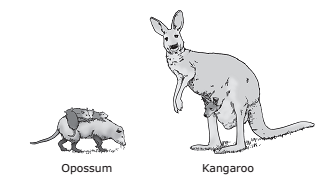 The fact that both these mammals incubate their immature offspring in a pouch provides evidence that they —A belong to the same speciesB must range great distances to eatC have very similar skeletal structuresD are descended from a common ancestor_____4. Sexual reproduction in animals depends on the production of gametes. Which of these processes produces gametes in animals?A  MitosisB FertilizationC MeiosisD Binary fission____5. What two human systems work together to provide body cells with a constant supply of oxygen while removing carbon dioxide waste products?A Nervous and endocrineB Muscular and skeletalC Respiratory and circulatoryD Excretory and integumentary_____6. The cladogram shows the evolution of land plants as indicated by fossil records.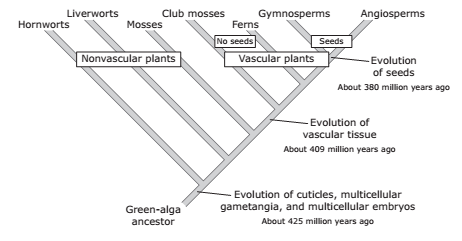 Which discovery would challenge the validity of this cladogram?A A large aquatic vascular plant about 200 million years oldB A species of algae that has existed for less than one million yearsC A moss species that has existed for less than 380 million yearsD A fossil of a fern more than 425 million years old_____7. Using a light microscope, a student identified the following characteristics of four organisms found in a sample of pond water.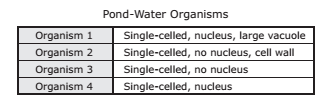 Based on the observations of the student, which organisms most likely belong to the taxonomic group for bacteria?A Organisms 1 and 2B Organisms 3 and 4C Organisms 1 and 4D Organisms 2 and 3_____8. The sequence of nitrogenous bases in DNA varies widely. The sequence of the bases in DNA is most important for which of the following?A Providing the instructions for the traits of an organismB Preventing mutations from occurring during DNA replicationC Allowing the DNA to have the shape necessary for replicationD Helping form the sugar-phosphate backbone of DNA molecules_____9. A marine ecosystem is represented below.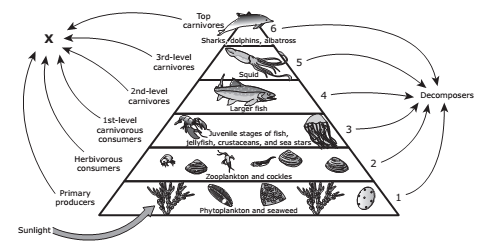 What is lost to the environment at each of the trophic levels of this ecosystem?A Nutrients from the soilB Living space for the organismsC Food sourcesD  Heat_____10. Four different types of cells are shown below.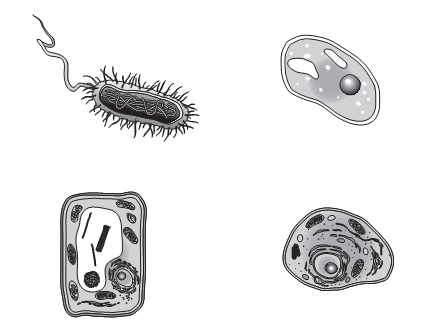 Which characteristic is shared by all four cells?A A mechanism for transforming sunlight into energyB Self-locomotionC Membrane-bound organelles that transport substancesD Genetic material composed of DNA_____11. Checkpoints occur between the stages of the cell cycle. If a cell does not meet certain criteria at the end of a stage, it will not move to the next stage.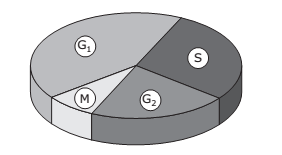 Which of these occurs just before the cell enters the G2 stage of the cell cycle?A The nuclear membrane disintegrates.B DNA replicates.C Centrioles form.D The nucleolus divides._____12. In any environment or ecosystem, organisms can have several different types of relationships.Three types of relationships are described below.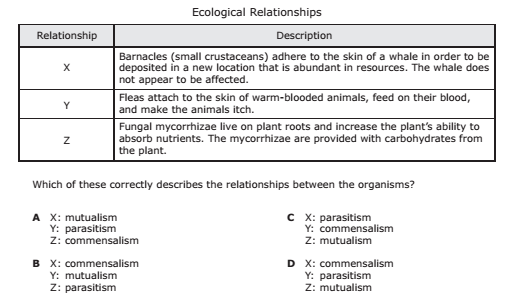 